 New Life Christian Academy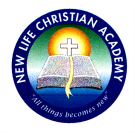 MATH -  Grade 4th -  Teacher Capellán Weekly Lesson Plan (Plan de Lección – Week   May 4th to 8th ,  2020)Contents (Contenidos)  -  Continue Chapter 11:  Measurement & Chapter 12:  Temperature and TimePg. 342 – 343	*  Chapter 11  (Review).Pg. 346 – 347	*  Chapter 12 (Fahrenheit and Celsius).Pg. 348 – 349	* Chapter 12 (Units of Time).Pg. 350 – 351 	*  Chapter 12 (Time Zones, AM and PM Time).  YouTube Suggested Videos:  https://www.youtube.com/watch?v=MYzlupkZVis  /  Who invented the Fahrenheit and Celsius Temperature Scale?https://www.youtube.com/watch?v=4cM0ollAhKM  /  Converting between Temperature Scales.https://www.youtube.com/watch?v=zjz_rcia79Y  /  Units of Time.https://www.youtube.com/watch?v=nxA2mt27lM0  /  Converting Units of Time.https://www.youtube.com/watch?v=kTht_MxbUx4  /  Time Zones.https://www.youtube.com/watch?v=YORm7xbIbTs  /  Time Zones.https://www.youtube.com/watch?v=OouYpEjuTTY  /  Time Zones in USAhttps://www.youtube.com/watch?v=wv3mtG_wGWw  /  Telling Time:  AM and PM.